Расулова Мукаддамжон ТохировнаМБДОУ "Детский сад №9 "Одуванчик" г. Ханты-МансийскВоспитательКонспект занятия по ПДД в средней группе «Путешествие в страну дорожных знаков»(средняя группа)Программные задачи:закрепить знания детей о светофоре, о его сигналах;систематизировать знания детей о дорожных знаках, об их значении;закрепить знания о наземном и воздушном транспорте;развивать наблюдательность, зрительную память;развивать умение отвечать полным ответом.Материал:таблица с изображение дорожных знаков;шапочки с дорожными знаками и светофором;бумага белая, клей, цветной картон, цветная бумага; Предварительная работа:проблемно-поисковая беседа: «Наши друзья на дороге»;рассматривание картин о дорожных знаках, о светофоре, транспорт.Ход занятия:Воспитатель: Здравствуйте, ребята!Дети: Здравствуйте!Воспитатель: Ребята, сегодня мы получили вот такое письмо (раскрывает и читает):«Мы, жители страны Дорожных знаков, находимся в беде. У нас в стране происходят постоянные аварии. Помогите нам!»Да, ребята, как видите, произошло большое несчастье. Вы согласны помочь жителям страны Дорожных знаков?Не будем терять времени даром и отправимся в путь с весёлой песней.(Входит мальчик. На голове у него перевёрнутая обратной стороной табличка с изображением дорожного знака. Он плачет.)Воспитатель: Ребята, кто это?Мальчик: Я- Дорожный Знак. Какой именно знак, вы узнаете только тогда, когда отгадаете эти загадки и передаёт записку с загадками.Воспитатель: Маленькие домики                        По улице бегут,                        Мальчиков и девочек                        Домики везут. (Автомобили.)В два ряда дома стоят.Десять, двадцать, сто подряд.И квадратными глазамиДруг на друга глядят. (Улица)Мальчик: Загадки вы отгадали правильно. А теперь узнаёте меня? (Шапочка с табличкой переворачивается.) Я – знак «Пешеходный переход». Где вы меня можете встретить?Дети: Перед пешеходным переходом, зеброй.Мальчик: Пешеход, пешеход!                 Помни ты про переход!                 Подземный, наземный,                 Похожий на зебру.                 Знай, что только переход                 От машин тебя спасёт.Воспитатель: Помните, проезжую часть надо проходить только по пешеходному переходу, зеброй (показывает на таблице.).А сейчас проведём игру «Кто быстрей?».(По условиям игры дети должны собрать из бумажных деталей автомашину. Участвуют в игре две команды, в каждой по два человека. Автомашины разных марок. Собрав автомашину, команда должна назвать её марку. )Ребёнок: Правил дорожных                 На свете не мало.                Все бы их выучить                 Нам не мешало,                Но основные из правил движения                Знать как таблицу                      Должны умножения.             Все: На мостовой – не играть,                       Не кататься,                      Если ты хочешь здоровым остаться!Воспитатель: Ребята, посмотрите, что это такое? (показывает на светофор.)Ребёнок:С виду грозный и серьёзный,Очень важный, светофорС перекрёстка, с перекрёсткаНа меня глядит в упор.Всё что хочет он сказать, Я умею, я умею по глазам Его читать!Различать ты должен ясно –Цвет зелёный, жёлтый, красный.Воспитатель: Сейчас мы проверим, умеете ли вы быть внимательными и знаете ли вы сигналы светофора?Проводится игра. Три ребёнка выходят в шапочках с цветами светофора. Какой цвет повернётся лицом: на зелёный свет дети легонько притопывают ногами, имитируя ходьбу. На жёлтый  дети хлопают в ладоши, на красный соблюдают полную тишину. Ребёнок: Красный – стой!                Жёлтый – жди!                А зелёный проходи!Воспитатель: А теперь давайте в подарок жителям страны дорожных знаков сделаем аппликацию светофора. (ребята садятся за столы с заготовками для аппликации, воспитатель показывает и объясняет как нужно сделать.)Ребята показывают свои работы, воспитатель хвалит их.Воспитатель: А теперь, чтобы спасти Дорожные знаки, нужно всем вместе дружно сказать такие волшебные слова: «Знаки, знаки! Отзовитесь, к нам скорее возвратитесь! » (Появляются Дорожные Знаки.)Мы рады, очень рады,Что вы спасли всех нас.Весёлый танец дружбыСтанцуем мы сейчас!(танцуют под весёлую детскую музыку)Воспитатель: На улицах Страны Дорожных знаков не будет больше беспорядка. Светофор и знаки дорожного движения – наши надёжные друзья.На этом наше занятие подошло к концу! Спасибо!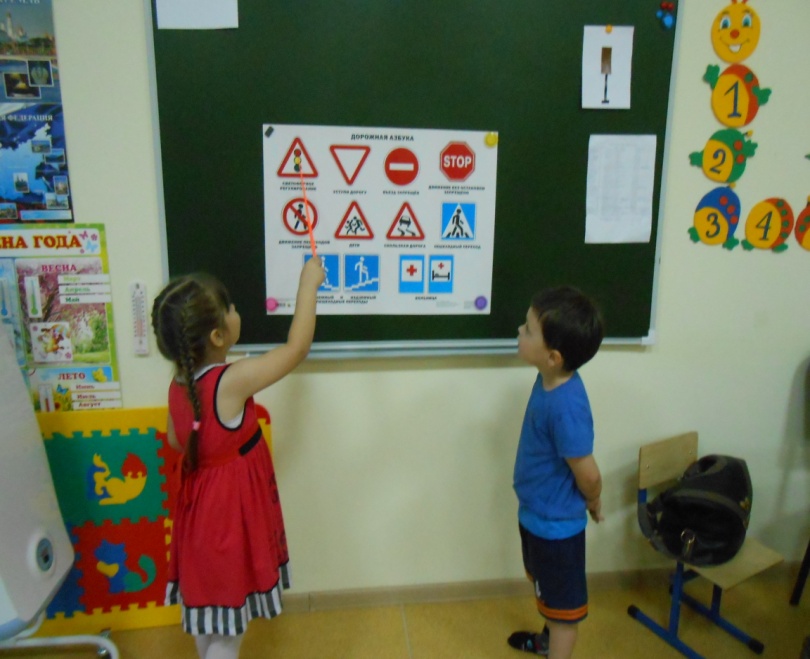 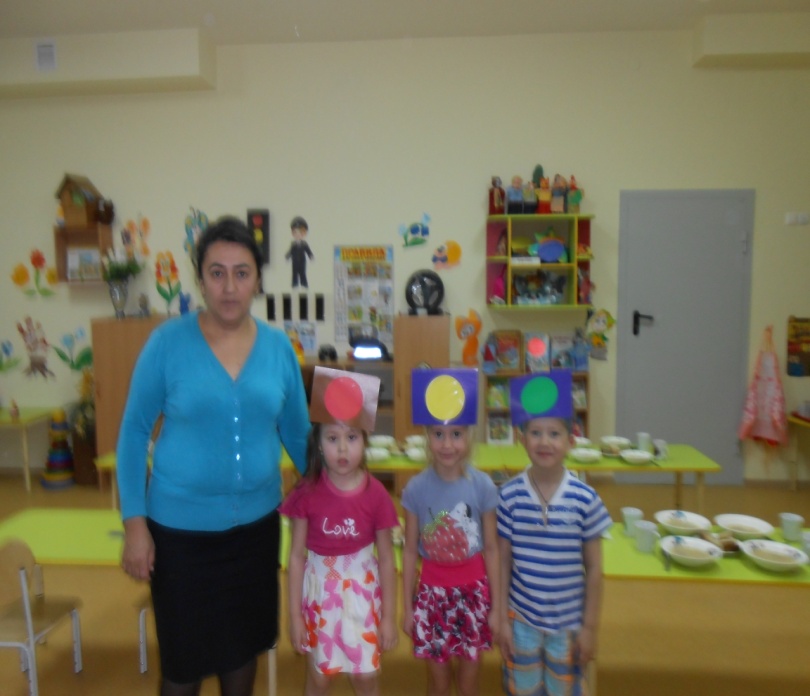 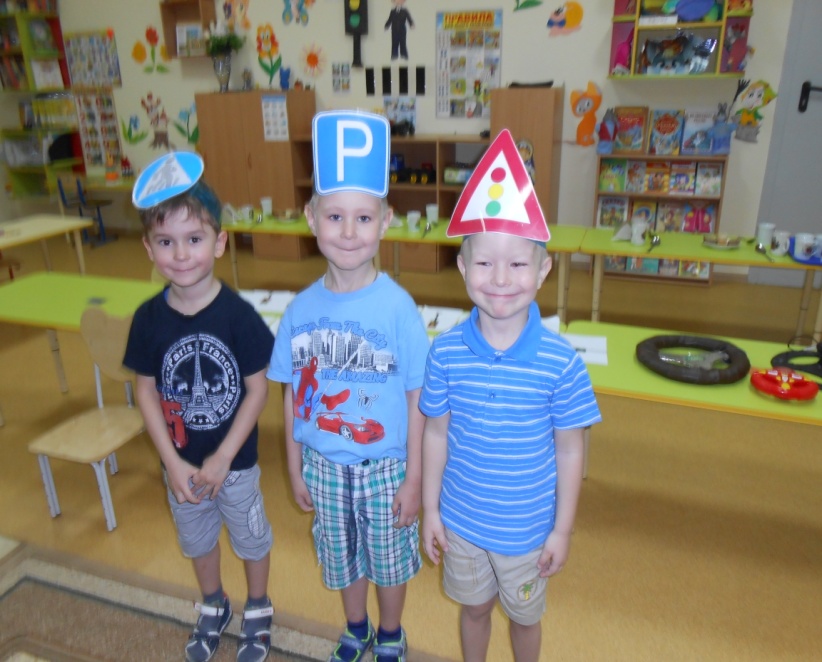 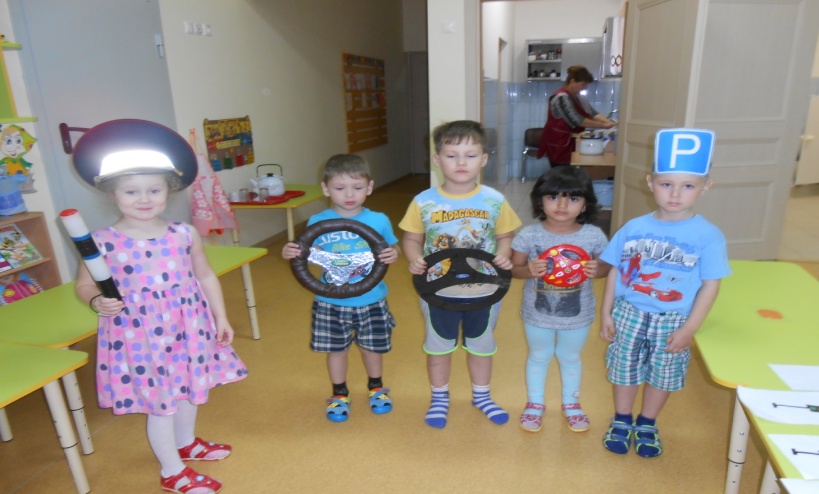 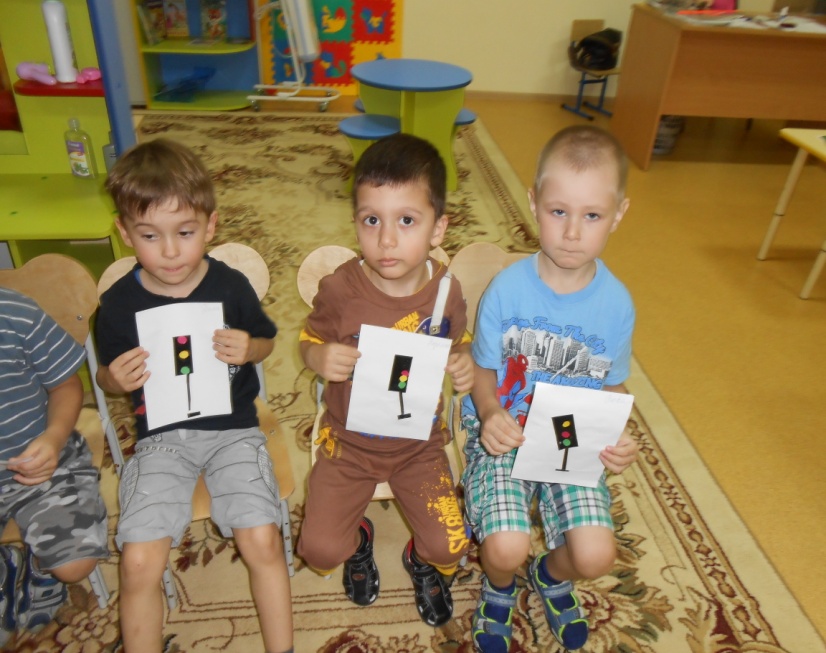 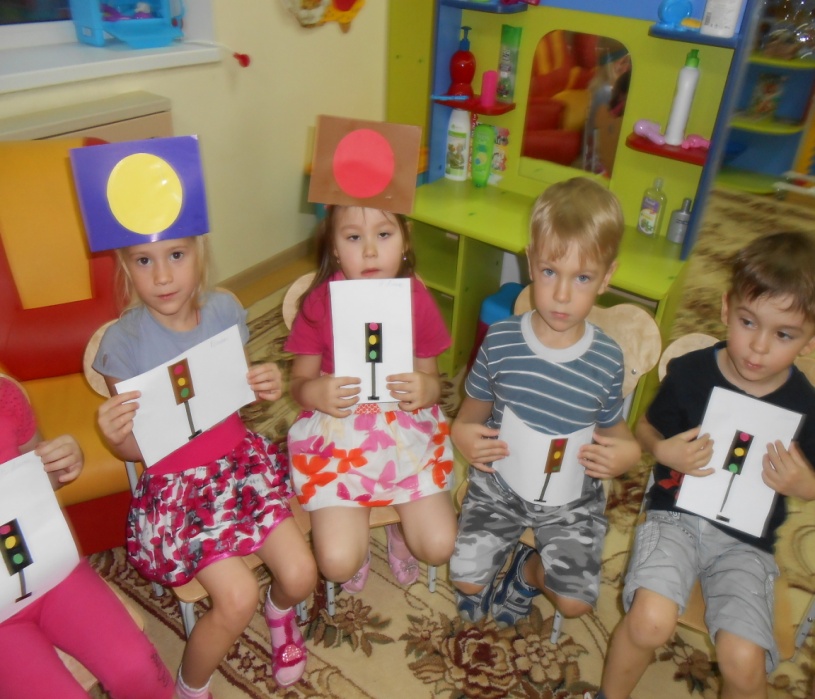 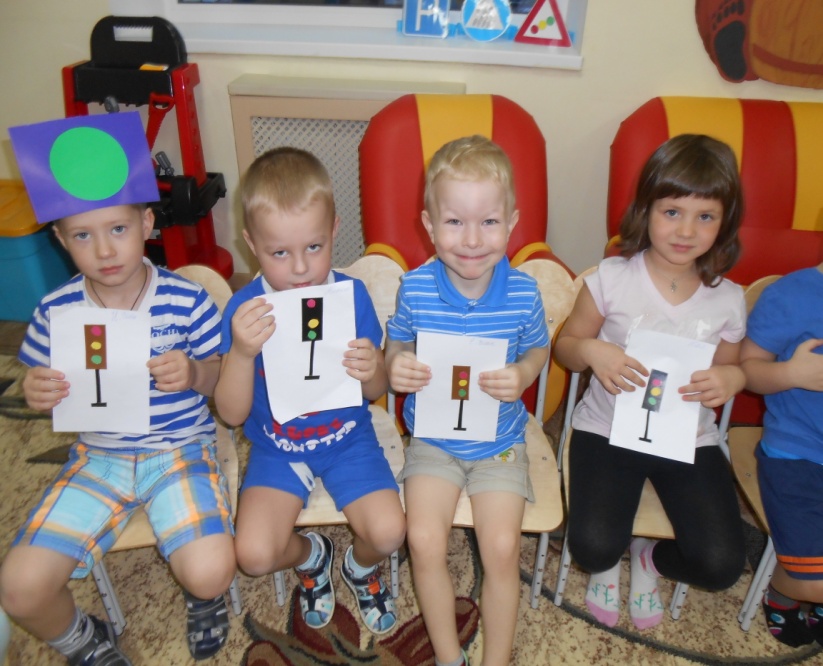 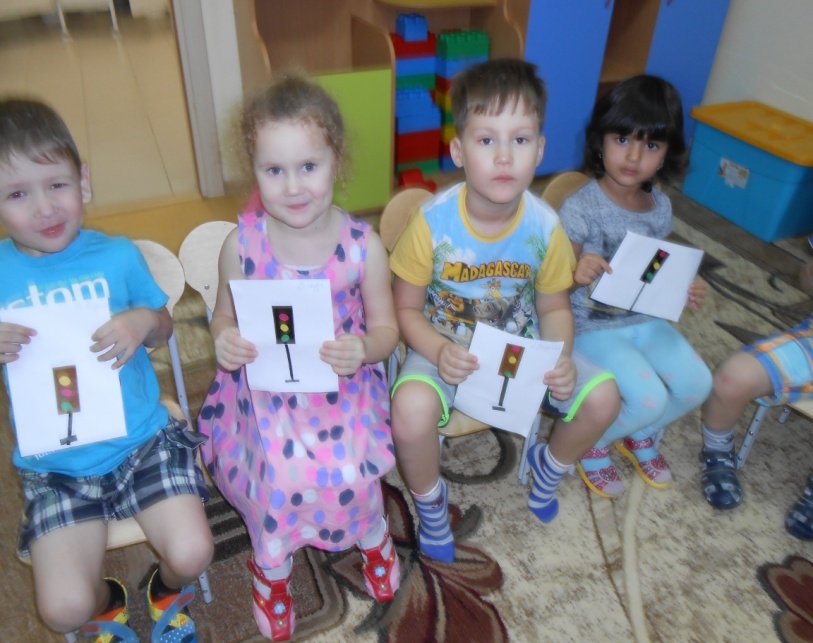 